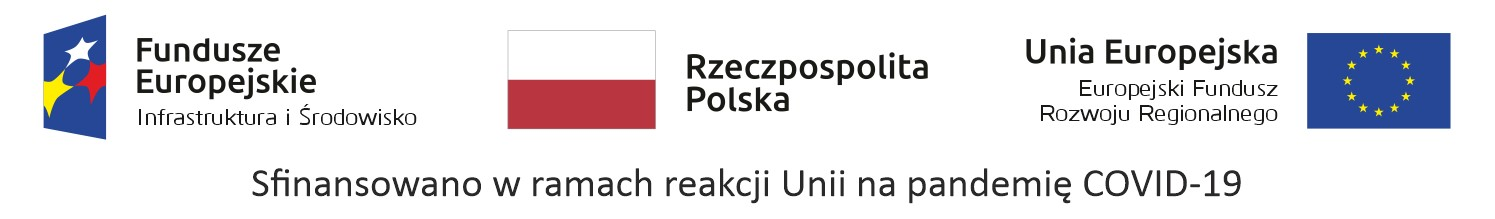 znak sprawy  SA.272.2.2023 PROTOKÓŁ ODBIORU Miejsce dokonania odbioru: ……………………………………………………………………………………………………………Data dokonania odbioru: ……………………………………………………………………………………………………………Ze strony Wykonawcy:……………………………………	……………….………………………(nazwa i adres)			(imię i nazwisko osoby/osób upoważnionej/nych)Ze strony Zamawiającego:……………………………………	……………….………………………(nazwa i adres)			(imię i nazwisko osoby/osób upoważnionej/nych)Przedmiotem odbioru w ramach Umowy nr ……………………………….…….. z dnia ………. jest:Potwierdzenie kompletności dostawy:Tak*Nie* – zastrzeżenia.........................................................................................................................................Potwierdzenie zgodności jakości przyjmowanej dostawy z ofertą:Zgodne*Niezgodne* – zastrzeżenia ………………………………....................................................................... Wynik odbioru:Pozytywny*Negatywny* – zastrzeżenia ……………………….......................................................................................................................... **Niepotrzebne skreślićPodpisyLp.Przedmiot odbioruJednostka miaryIlośćUwagi1.Przedstawiciele Zamawiającego:Przedstawiciele Wykonawcy:………………………………...………………………………...………………………………...…………………………………